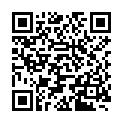 ссылка на документ(редакция № 4 на 14 мая 2007 г.)ПРЕЗИДЕНТ ПРИДНЕСТРОВСКОЙ МОЛДАВСКОЙ РЕСПУБЛИКИУКАЗот 7 марта 2006 г.
№ 101О порядке осуществления контроля за источниками финансирования общественных объединений и политических партий в Приднестровской Молдавской РеспубликеВ соответствии со статьей 72 Конституции Приднестровской Молдавской Республики, Законом Приднестровской Молдавской Республики от 28 января 2000 года № 240-З "Об общественных объединениях" (СЗМР 2000-1) с изменениями и дополнениями, внесенными Законами Приднестровской Молдавской Республики от 10 июля 2002 года № 152-ЗИД-III (САЗ 02-28), от 30 мая 2006 года № 35-ЗИД-IV (САЗ 06-23) иот 25 июля 2006 года № 58-ЗД-IV (САЗ 06-31), Законом Приднестровской Молдавской Республики от 28 января 2000 года № 239-З "О политических партиях"  (СЗМР 00-1) с изменениями и дополнениями, внесенными Законом Приднестровской Молдавской Республики от 30 мая 2006 года № 35-ЗИ-IV (САЗ 06-23), от 22 ноября 2006 года № 122-ЗИД-IV (САЗ 06-48), в целях установления надлежащего контроля за источниками финансирования общественных объединений и политических партий в Приднестровской Молдавской Республике постановляю:1. Запретить общественным объединениям, уставы которых предусматривают участие в избирательных кампаниях в соответствии с действующим законодательством Приднестровской Молдавской Республики, их филиалам и представительствам, политическим партиям, их учреждениям и организациям, зарегистрированным в Приднестровской Молдавской Республике, получать денежные средства и другое имущество от:а) иностранных государств и организаций;б) иностранных граждан;в) лиц без гражданства;г) международных организаций и международных движений, их филиалов и представительств;д) анонимных источников. Под анонимным источником понимается физическое лицо, не указавшее в платежном документе на внесение денежных средств любое из следующих сведений: фамилию, имя и отчество, адрес места жительства, или указавшее недостоверные сведения, либо юридическое лицо, о котором в платежном документе на внесение денежных средств не указано любое из следующих сведений: наименование, фискальный код, банковские реквизиты, или указаны недостоверные сведения.2. Денежные средства и другое имущество, полученные общественными объединениями, их филиалами и представительствами, политическими партиями, их учреждениями и организациями, в порядке, не соответствующем требованиям пункта 1 настоящего Указа, подлежат зачислению в доход государства по решению суда.3. Уполномочить Министерство финансов Приднестровской Молдавской Республики осуществлять контроль за источниками финансирования общественных объединений, их филиалов и представительств, политических партий, их учреждений и организаций, а также обращаться в суд с иском о взыскании денежных средств и иного имущества, полученного общественными объединениями, их филиалами и представительствами, политическими партиями, их учреждениями и организациями с нарушением пункта 1 настоящего Указа.Исполнительным органам государственной власти и Приднестровскому республиканскому банку обеспечить направление в Министерство финансов Приднестровской Молдавской Республики информации о выявляемых фактах получения общественными объединениями, их филиалами и представительствами, политическими партиями, их учреждениями и организациями денежных средств и иного имущества из источников, установленных пунктом 1 настоящего Указа, с приложением подтверждающих документов.4. Установить, что в случае выявления фактов получения общественными объединениями, уставы которых предусматривают участие в избирательных кампаниях в соответствии с действующим законодательством Приднестровской Молдавской Республики, их филиалам и представительствам, политическими партиями, их учреждениями и организациями, денежных средств и другого имущества из источников, указанных в пункте 1 настоящего Указа, Министерство финансов Приднестровской Молдавской Республики информирует об этом Министерство юстиции Приднестровской Молдавской Республики и Прокуратуру Приднестровской Молдавской Республики, которые принимают в отношении вышеуказанных организаций меры, предусмотренные действующим законодательством Приднестровской Молдавской Республики.5. Настоящий Указ вступает в силу со дня официального опубликования.ПРЕЗИДЕНТ И.СМИРНОВг. Тирасполь
7 марта 2006 г.
№ 101